1 – Período de Desligamento2 - Identificação do(a) Estudante de Graduação – Membro Bolsista ou Voluntário3 - Identificação do Projeto4 - Termo de Desligamento do Programa Empreende UFCOBS 1: Preencher digitalmente os campos deste documento, assinar e enviar  para o email empreendedorismo@ufc.br .OBS 2: No assunto do email, deverá constar: “Termo de Desligamento do Programa Empreende UFC – ‘Nome do(a) Bolsista’ – Mês/Ano “OBS 3: Enviar o documento até o dia 28 do mês anterior ao período de desligamento para que sejam processados o cancelamento do pagamento da bolsa e a eventual substituição do(a) bolsista. 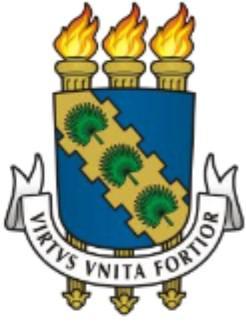 UNIVERSIDADE FEDERAL DO CEARÁPRÓ-REITORIA DE RELAÇÕES INTERNACIONAIS E DESENVOLVIMENTO INSTITUCIONAL EDITAL PIBI/UFC nº 07/2023 ANEXO III - Termo de Desligamento do Programa Empreende UFCA Partir do Mês:Ano:2023Nome: Nome: Nº Matrícula UFC:Nº Matrícula UFC:Nº Matrícula UFC:Nº Matrícula UFC:Nº Matrícula UFC:Nº Matrícula UFC:Vinculação ao programa Empreende UFC:Vinculação ao programa Empreende UFC:Vinculação ao programa Empreende UFC:Vinculação ao programa Empreende UFC:Vinculação ao programa Empreende UFC:Vinculação ao programa Empreende UFC:Vinculação ao programa Empreende UFC:Vinculação ao programa Empreende UFC:Vinculação ao programa Empreende UFC:Vinculação ao programa Empreende UFC:Membro bolsistaMembro bolsistaMembro bolsistaMembro bolsistaMembro bolsistaMembro bolsistaMembro bolsistaMembro voluntário(a)Membro voluntário(a)Membro voluntário(a)Membro voluntário(a)Membro voluntário(a)Membro voluntário(a)Membro voluntário(a)Membro voluntário(a)Membro voluntário(a)Membro voluntário(a)CPF: RG/ID: RG/ID: Naturalidade:Naturalidade:Naturalidade:Naturalidade:Naturalidade:Naturalidade:Naturalidade:Naturalidade:Naturalidade:Naturalidade:Naturalidade:Naturalidade:Gênero:Gênero:Gênero:Data de Nascimento:Data de Nascimento:Data de Nascimento:Data de Nascimento:Data de Nascimento:Substituição?Substituição?Substituição?Substituição?SimSimSimXNãoTelefone/Whatsapp: Telefone/Whatsapp: Telefone/Whatsapp: Telefone/Whatsapp: Telefone/Whatsapp: Telefone/Whatsapp: Email:Email:Endereço:Endereço:Endereço:Endereço:Endereço:Complemento:Complemento:Complemento:Complemento:Complemento:CEP:CEP:CEP:Bairro:Bairro:Bairro:Bairro:Cidade:Cidade:Cidade:Estado:Estado:Estado:Estado:Estado:Curso: Curso: Curso: Curso: Semestre:Semestre:Semestre:Semestre:Campus:Campus:Campus:Título:Nome do(a) Orientador(a):Nome do(a) Orientador(a):SIAPE nº:Eu, ______________________________________________________________________, estudante acima identificado(a), tendo sido aprovado(a) no processo de seleção de bolsistas e voluntários para o programa Empreende UFC 2023, conforme Edital PIBI/UFC nº 07/2023, selecionado(a) com o projeto acima identificado, solicito meu desligamento pelo(s) motivo(s) abaixo assinalado(s):Eu, ______________________________________________________________________, estudante acima identificado(a), tendo sido aprovado(a) no processo de seleção de bolsistas e voluntários para o programa Empreende UFC 2023, conforme Edital PIBI/UFC nº 07/2023, selecionado(a) com o projeto acima identificado, solicito meu desligamento pelo(s) motivo(s) abaixo assinalado(s):Interesse da Administração.Conclusão do curso de graduação.Trancamento de matrícula.Desistência ou abandono do curso.Vínculo como bolsista em outro programa de bolsa/estágio remunerado.Qual? Outro motivo. Qual?____________________, ____ de _________________ de 2023.___________________________________________________________________Assinatura do(a) Estudante 